5 сольф от 16.09. Ссылка на видеоурок:https://www.youtube.com/watch?v=GHmreJrVBuI&feature=youtu.beВспоминаем тритоны в натуральном миноре.Тритоны в миноре: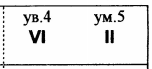 1) Постройте тритоны с разрешениями в тональностях ре минор, ми минор, соль минор и си минор (письменно в тетради). Сфотографируйте и пришлите мне. Обязательно сыграйте и спойте, что у вас получилось. Образец в ля миноре: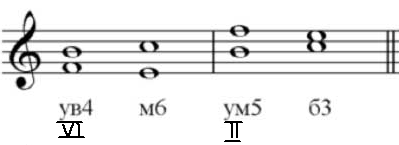 2) №440 – петь с дирижированием. Прорабатываем ритм, настраиваемся в тональности, а затем поём этот номер с дирижированием несколько раз. Записываете на видео и присылаем мне (смотрите видеоурок).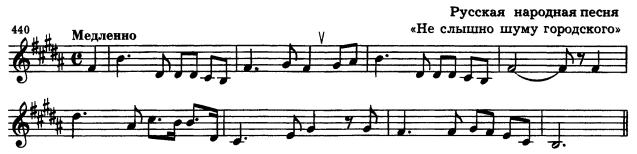 Выполненные задания и ваши вопросы присылайте мне по адресу vcherashnyaya-distant2020@yandex.ru. В письме не забудьте указать имя и фамилию.Задания, высланные позже вторника, проверяться не будут!ВСЕ ЗАДАНИЯ ПРИСЫЛАЕМ МНЕ ОДНИМ ПИСЬМОМ!!!